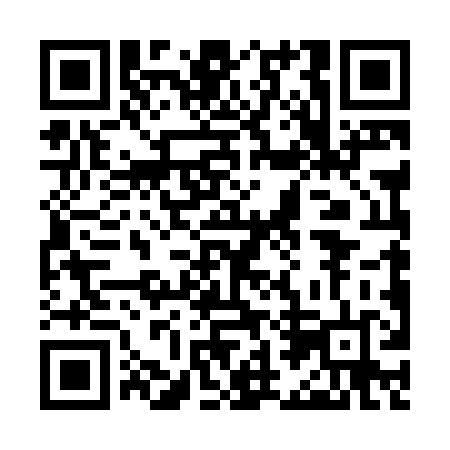 Ramadan times for Coxheath, Alabama, USAMon 11 Mar 2024 - Wed 10 Apr 2024High Latitude Method: Angle Based RulePrayer Calculation Method: Islamic Society of North AmericaAsar Calculation Method: ShafiPrayer times provided by https://www.salahtimes.comDateDayFajrSuhurSunriseDhuhrAsrIftarMaghribIsha11Mon5:595:597:061:014:246:576:578:0412Tue5:585:587:051:014:256:586:588:0513Wed5:575:577:041:014:256:596:598:0614Thu5:555:557:021:014:256:596:598:0615Fri5:545:547:011:004:257:007:008:0716Sat5:535:537:001:004:267:017:018:0817Sun5:515:516:591:004:267:027:028:0918Mon5:505:506:5712:594:267:027:028:0919Tue5:495:496:5612:594:267:037:038:1020Wed5:475:476:5512:594:277:047:048:1121Thu5:465:466:5312:594:277:047:048:1222Fri5:455:456:5212:584:277:057:058:1223Sat5:435:436:5112:584:277:067:068:1324Sun5:425:426:5012:584:277:067:068:1425Mon5:415:416:4812:574:277:077:078:1526Tue5:395:396:4712:574:277:087:088:1527Wed5:385:386:4612:574:287:087:088:1628Thu5:375:376:4412:564:287:097:098:1729Fri5:355:356:4312:564:287:107:108:1830Sat5:345:346:4212:564:287:107:108:1931Sun5:325:326:4112:564:287:117:118:191Mon5:315:316:3912:554:287:127:128:202Tue5:305:306:3812:554:287:137:138:213Wed5:285:286:3712:554:287:137:138:224Thu5:275:276:3512:544:287:147:148:225Fri5:265:266:3412:544:287:157:158:236Sat5:245:246:3312:544:287:157:158:247Sun5:235:236:3212:544:287:167:168:258Mon5:215:216:3012:534:287:177:178:269Tue5:205:206:2912:534:297:177:178:2710Wed5:195:196:2812:534:297:187:188:27